Complex Numbers FAQ 1Loci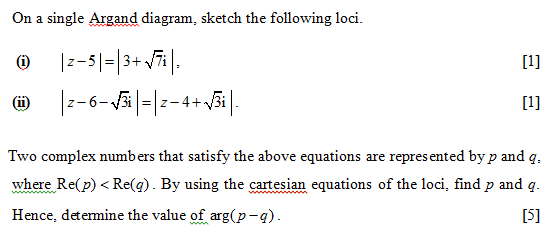 Solution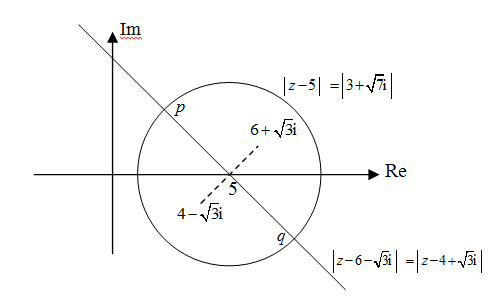 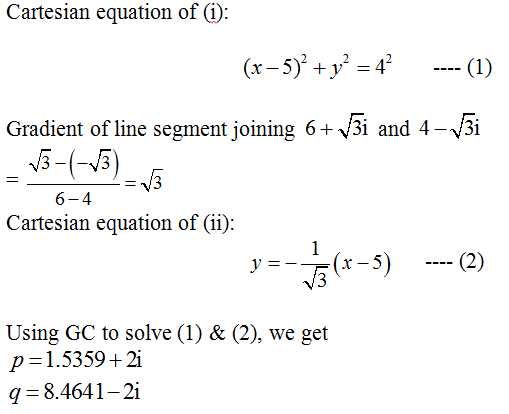 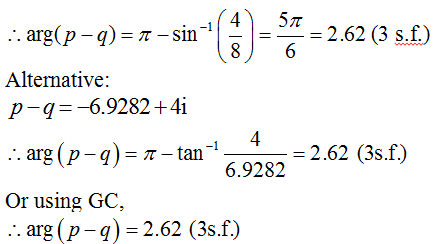 